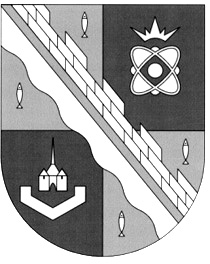 администрация МУНИЦИПАЛЬНОГО ОБРАЗОВАНИЯ                                        СОСНОВОБОРСКИЙ ГОРОДСКОЙ ОКРУГ  ЛЕНИНГРАДСКОЙ ОБЛАСТИпостановлениеот 10/01/2018 № 16О внесении изменений в постановление администрации Сосновоборского городского округа от 17.08.2016 № 1943«Об утверждении административного регламента предоставления муниципальной услуги «Прием заявлений от граждан о включении их в состав участников мероприятий подпрограммы «Поддержка граждан, нуждающихся в улучшении жилищных условий, на основе принципов ипотечного кредитования в Ленинградской области»»В соответствии с Концепцией административной реформы в Российской Федерации в 2006-2010 годах, Федеральным законом от 27.07.2010 № 210                       «Об организации предоставления государственных и муниципальных услуг», постановлением Правительства Российской Федерации от 16.05.2011 № 373                   «О разработке и утверждении административных регламентов исполнения государственных функций и административных регламентов предоставления государственных услуг», постановлением Правительства Ленинградской области                от 05.03.2011 № 42 «Об утверждении Порядка разработки и утверждения административных регламентов исполнения государственных функций (предоставления государственных услуг) в Ленинградской области, внесении изменений в постановление Правительства Ленинградской области от 12.11.2004             № 260 и признании утратившими силу постановлений Правительства Ленинградской области от 25.08.2008 № 249, от 04.12.2008 № 381 и пункта 5 постановления Правительства Ленинградской области от 11.12.2009 № 367», постановлением администрации Сосновоборского городского округа от 04.12.2009 № 1968 «О порядке разработки и утверждения административных регламентов исполнения муниципальных функций и административных регламентов предоставления муниципальных услуг», распоряжением администрации Сосновоборского городского округа от 14.07.2011 № 180-р «Об утверждении реестра первоочередных муниципальных услуг, переводимых на предоставление в электронном виде», администрация Сосновоборского городского округа п о с т а н о в л я е т:1. Внести изменения в постановление администрации Сосновоборского городского округа от 17.08.2016 № 1943 «Об утверждении административного регламента предоставления муниципальной услуги «Приём заявлений от граждан (семей) о включении их в состав участников мероприятий подпрограммы «Поддержка граждан, нуждающихся в улучшении жилищных условий, на основе принципов ипотечного кредитования в Ленинградской области»»:1.1. П.п. 6.7. признать утратившим силу.1.2. П.п. 6.8. считать п.п. 6.7.2. Пресс-центру администрации (Никитина В.Г.) разместить настоящее постановление на официальном сайте Сосновоборского городского округа.3. Общему отделу администрации (Баскакова К.Л.) обнародовать настоящее постановление на электронном сайте городской газеты «Маяк».4. Настоящее постановление вступает в силу со дня официального обнародования.5. Контроль за исполнением настоящего постановления оставляю за собой.Глава администрации Сосновоборского городского округа                                                             В.Б.Садовский(жилищный отдел) исп. О.Ю.Тельновател. 6-28-29; ЛЕСОГЛАСОВАНО: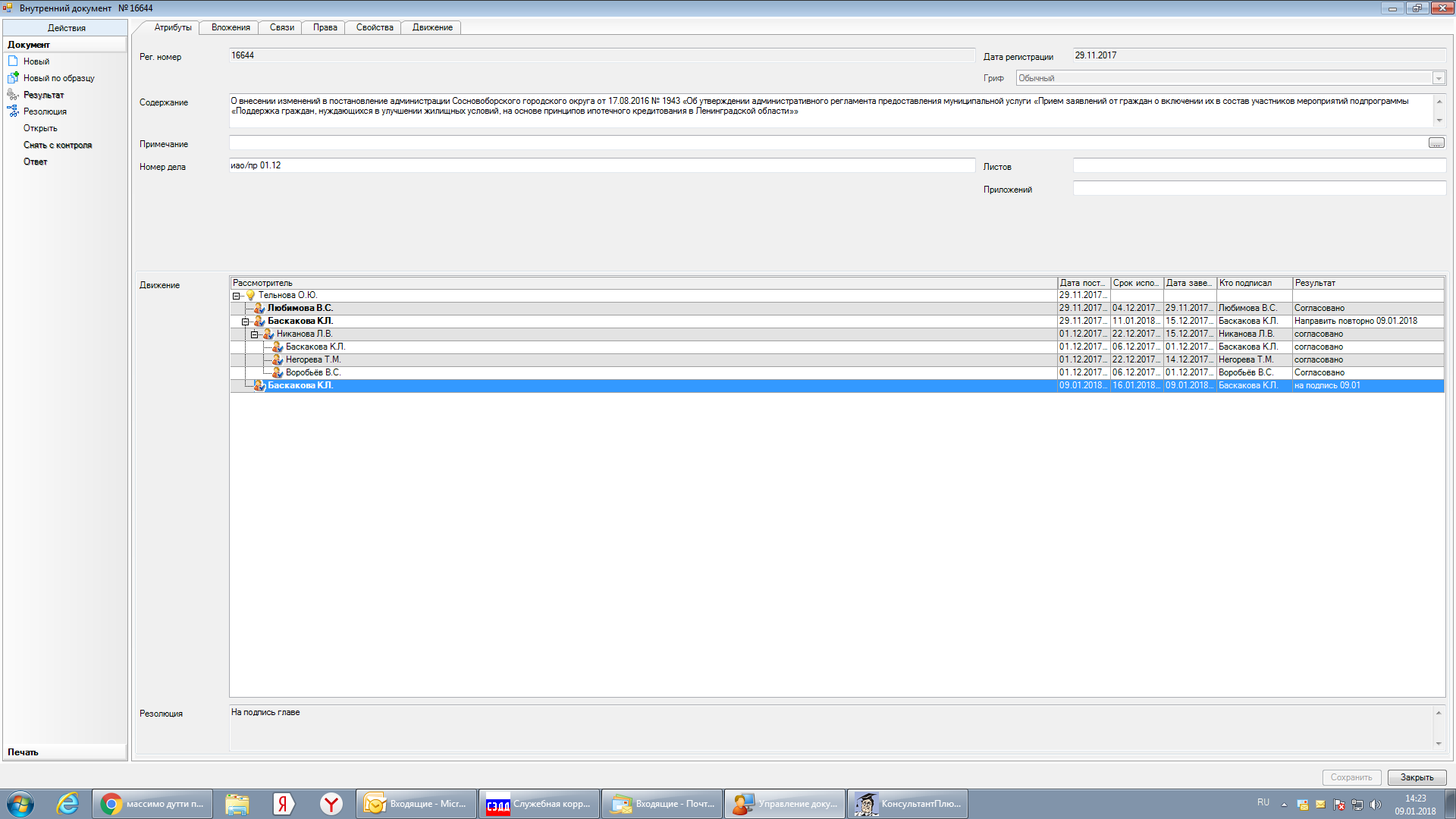 Рассылка:общ. отдел,ИАО, жилищный отдел -2 экз.,пресс-центр